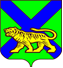 ТЕРРИТОРИАЛЬНАЯ ИЗБИРАТЕЛЬНАЯ КОМИССИЯ ОЛЬГИНСКОГО РАЙОНАР Е Ш Е Н И Е 15.09.2021 года                   п. Ольга                                      № 117/19О члене территориальной избирательной комиссии Ольгинского района с правом совещательного голоса, назначенным политической партией «КОММУНИСТИЧЕКАЯ ПАРТИЯ РОССИЙСКОЙ ФЕДЕРАЦИИ» 	Рассмотрев документы о назначении членом территориальной избирательной комиссии Ольгинского района с правом совещательного голоса Кремень Виталия Павловича, представленные в территориальную избирательную комиссию Ольгинского района, политической партией «КОММУНИСТИЧЕСКАЯ ПАРТИЯ РОССИЙСКОЙ ФЕДЕРАЦИИ», в соответствии с пунктом 20 статьи 29 Федерального закона «Об основных гарантиях избирательных прав и права на участие в референдуме граждан Российской Федерации», статьями 26, 32 Избирательного кодекса Приморского края, территориальная избирательная комиссия Ольгинского района РЕШИЛА:Принять к сведению постановление политической партии «КОММУНИСТИЧЕСКАЯ ПАРТИЯ РОССИЙСКОЙ ФЕДЕРАЦИИ» о назначении Кремень Виталия Павловича членом территориальной избирательной комиссии Ольгинского района с правом совещательного голоса.Выдать Кремень Виталию Павловичу удостоверение члена территориальной избирательной комиссии Ольгинского района с правом совещательного голоса установленного образца.Разместить настоящее решение на официальном сайте Ольгинского района в информационно-телекоммуникационной сети «Интернет» в разделе «Территориальная избирательная комиссия».Направить настоящее решение в Избирательную комиссию Приморского края для размещения на официальном сайте в информационно-телекоммуникационной сети «Интернет».Председатель комиссии						   А.А.БасокСекретарь комиссии                                                                И.В.Крипан